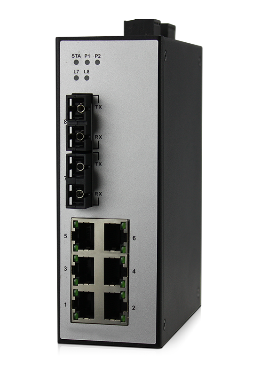 5008系列8口百兆工业级导轨式管理型以太网交换机	最多支持8个百兆口，其中百兆SC/ST/FC光口数最多4个支持私有冗余环网保护（切换时间＜20ms）MSTP/RSTP/STP	支持QoS、VLAN、IGMP Snooping、GMRP等管理功能	工作温度范围 -40℃ ~ 75 ℃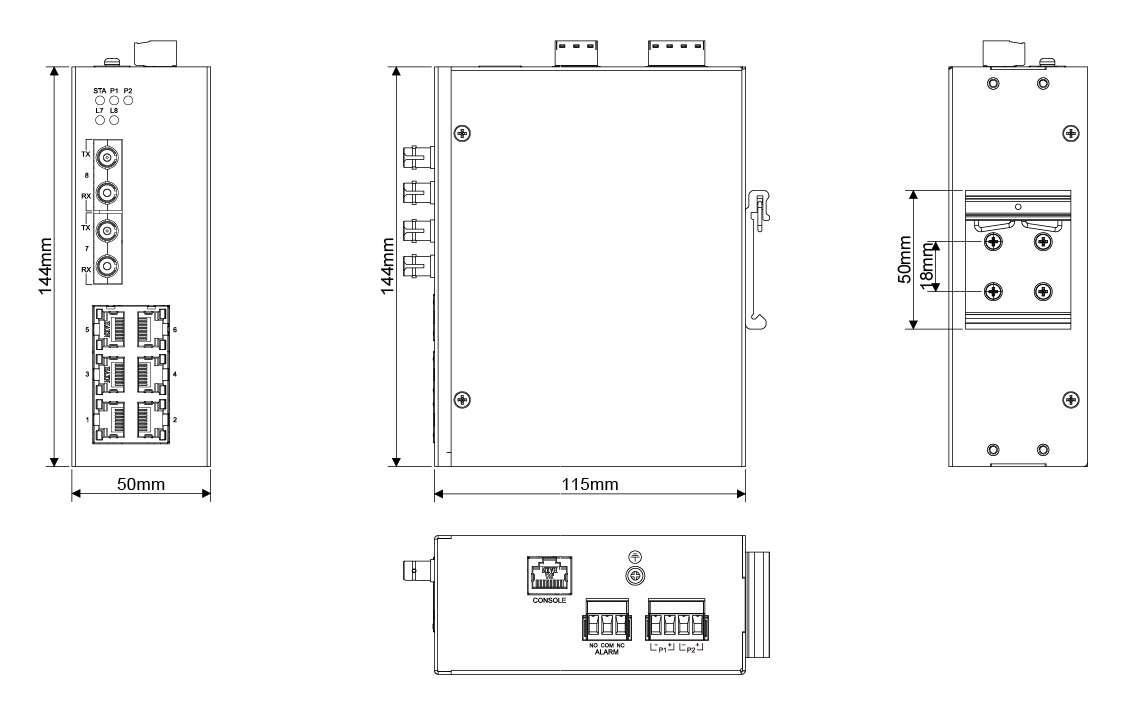 产品特性交换机参数网络接口网络接口网络接口端口描述总端口：8个最多支持8个百兆口，其中百兆SC/ST/FC光口数最多4个总端口：8个最多支持8个百兆口，其中百兆SC/ST/FC光口数最多4个电源电源电源电源输入24V输入: 双路12~36VDC，4针端子220V输入：单路85-265VAC/77-300VDC，4针端子24V输入: 双路12~36VDC，4针端子220V输入：单路85-265VAC/77-300VDC，4针端子电源功耗<6W<6W保护支持过载保护和反向保护支持过载保护和反向保护技术技术技术以太网规范IEEE 802.3: 10Base-TIEEE 802.3u: 100Base-TX和100Base-FXIEEE 802.3x: 流量控制IEEE 802.3ad: LACP (端口汇聚控制协议)IEEE 802.1D: STP (生成树协议)IEEE 802.1p: COS (服务等级)IEEE 802.1Q: VLAN 标签IEEE 802.1w for RSTP (快速生成树协议)IEEE 802.1s for MSTP (多生成树协议)IEEE 802.1x 安全认证IEEE 802.1AB for LLDP 链路层发现协议IEEE 802.3: 10Base-TIEEE 802.3u: 100Base-TX和100Base-FXIEEE 802.3x: 流量控制IEEE 802.3ad: LACP (端口汇聚控制协议)IEEE 802.1D: STP (生成树协议)IEEE 802.1p: COS (服务等级)IEEE 802.1Q: VLAN 标签IEEE 802.1w for RSTP (快速生成树协议)IEEE 802.1s for MSTP (多生成树协议)IEEE 802.1x 安全认证IEEE 802.1AB for LLDP 链路层发现协议MAC地址表8K8K优先级队列4个4个巨帧1632 bytes1632 bytes处理方式存储转发存储转发交换机特性交换延迟时间: <10μs交换机背板带宽: 7.6GbpsVLAN数: 4096IGMP组播组: 256支持端口限速交换延迟时间: <10μs交换机背板带宽: 7.6GbpsVLAN数: 4096IGMP组播组: 256支持端口限速安全特性HTTP/telnet 增强网络安全协议开启/关闭端口基于MAC的端口安全机制基于端口的网络连接控制 (802.1x)RADIUS安全认证通过VLAN (802.1Q )网络隔离SNMP v1/v2c/v3加密验证和访问控制HTTP/telnet 增强网络安全协议开启/关闭端口基于MAC的端口安全机制基于端口的网络连接控制 (802.1x)RADIUS安全认证通过VLAN (802.1Q )网络隔离SNMP v1/v2c/v3加密验证和访问控制软件特征支持MSTP/RSTP/STP支持私有环网:切换时间＜20ms支持QoS(802.1p/DSCP)流量优先级管理支持VLAN (802.1Q) 带VLAN标记支持IGMP v1/v2/v3 (IGMP snooping)组播管理支持GMRP支持LLDP支持SNMP v1/v2/v3加密验证和访问控制支持RMON支持端口隔离支持PVLAN支持端口限速支持风暴抑制支持端口镜像支持端口聚合（Trunk/LACP）支持端口流量监测和流量统计支持静态MAC绑定支持端口流控功能支持SNTP网络时钟支持syslog支持802.1x支持MSTP/RSTP/STP支持私有环网:切换时间＜20ms支持QoS(802.1p/DSCP)流量优先级管理支持VLAN (802.1Q) 带VLAN标记支持IGMP v1/v2/v3 (IGMP snooping)组播管理支持GMRP支持LLDP支持SNMP v1/v2/v3加密验证和访问控制支持RMON支持端口隔离支持PVLAN支持端口限速支持风暴抑制支持端口镜像支持端口聚合（Trunk/LACP）支持端口流量监测和流量统计支持静态MAC绑定支持端口流控功能支持SNTP网络时钟支持syslog支持802.1x网络冗余私有环网（切换时间＜20ms）MSTP/RSTP/STP私有环网（切换时间＜20ms）MSTP/RSTP/STP警告/监测系统通过继电器输出进行故障报警通过系统日志记录和浏览事件Syslog上报支持SNMP通过trap发出事件警告通知通过继电器输出进行故障报警通过系统日志记录和浏览事件Syslog上报支持SNMP通过trap发出事件警告通知故障输出继电器输出故障报警: 1A@24VDC继电器输出故障报警: 1A@24VDCConsole控制口RJ45口，RS-232控制线，115200bps-8-N-1RJ45口，RS-232控制线，115200bps-8-N-1机械特性机械特性机械特性尺寸 (W x H x D)50 x 144 x 112mm50 x 144 x 112mm防护等级IP40IP40安装方式默认导轨，可选挂墙默认导轨，可选挂墙重量 (g)≤1KG≤1KG环境环境环境存储温度 -40~85℃-40~85℃工作温度 -40~75℃-40~75℃工作湿度 5%~95%无凝露5%~95%无凝露认证认证认证EMI FCC Part 15, CISPR (EN55022) class AFCC Part 15, CISPR (EN55022) class AEMSEN61000-4-2 (ESD) EN61000-4-3 (RS) EN61000-4-4 (EFT) EN61000-4-5 (Surge)EN61000-4-6 (CS)接触放电6 kV，空气放电8 Kv10 V/m，80MHz~ 1 GHz信号端1 kV，电源输入端2 kV电源输入端：2kV（线/地），1kV（线/线）10 V，150kHz~80 MHz冲击 IEC60068-2-27IEC60068-2-27跌落 IEC60068-2-32IEC60068-2-32震动 IEC60068-2-6IEC60068-2-6安全等级 EN60950-1EN60950-1质保期 5 年5 年交换机尺寸